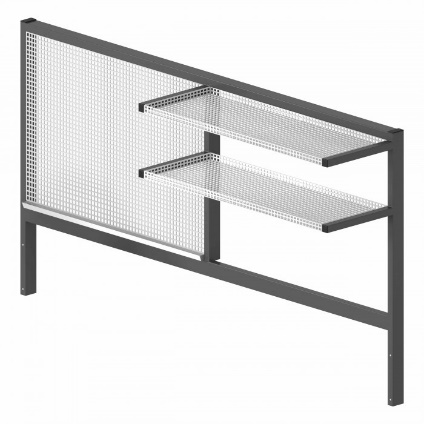 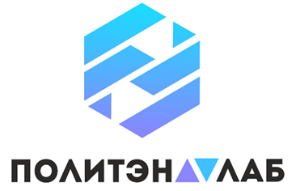 НСМ-180.34.93Надстройка стола-мойкиНадстройка для стола-мойки позволяет грамотно организовать сушку и хранение лабораторной посуды и приспособлений.Колбодержатели и каплеприемник обеспечивают все необходимые условия для сушки посуды, оставляя столешницу сухой и экономя рабочее пространство.5 лет честных гарантийных обязательств.ОписаниеКаркас изготовлен из прямоугольного стального профиля 40×25 мм с толщиной стенки 1,5 мм.Все металлические поверхности окрашены стойкой эпоксиполиэфирной порошковой краской.Слева надстройка имеет перфорированную панель, которая оснащена каплеприемником для предотвращения попадания воды, стекающей с посуды, на столешницу.Справа надстройка оснащена двумя металлическими полками, которые изготовлены из перфорированной стали толщиной 1 мм. Полки закрепляются на кронштейнах.В комплект поставки входят 25 колбодержателей, которые можно разместить на перфорированной панели в любом удобном месте. Длина каждого колбодержателя 200 мм.Технические характеристикиТехнические характеристикиГабаритные размеры Д×Г×В, мм1780×340×932Масса, кг19